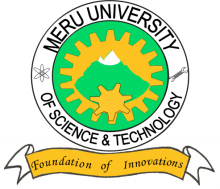 MERU UNIVERSITY OF SCIENCE AND TECHNOLOGYP.O. Box 972-60200 – Meru-Kenya.Tel: 020-2069349, 061-2309217. 064-30320 Cell phone: +254 712524293, +254 789151411Fax: 064-30321Website: www.must.ac.ke  Email: info@must.ac.keUniversity Examinations 2016/2017FIRST YEAR, FIRST SEMESTER EXAMINATION FOR DIPLOMA IN PURCHASING AND SUPPLIES MANAGEMENTBBD 2251 : PUBLIC AND INTERNATIONAL PROCUREMENTDATE: DECEMBER, 2016							TIME: 1½ HOURS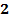 INSTRUCTIONS:  Answer question one and any other two questions.QUESTION ONE (30 MARKS)Briefly explain the objectives of Public Procurement.				(8 Marks)Many think that value for money is just about price; explain other factors that should be taken into account when assessing value for money.				(8 Marks)Explain any four responsibilities of the procurement function in the public sector.(8 Marks)Explain the ways in which a procuring entity can dispose scraps and unserviceable materials.									(6 Marks)QUESTION TWO (20 MARKS)“Global sourcing is just becoming the way of life in Kenya today”.Explain the procedures involved in global sourcing.				(10 Marks)Discuss the key reasons for sourcing internationally.				(10 Marks)QUESTION THREE (20 MARKS)Identify and discuss any five documents used by the procuring entity to purchase goods and services  from the prospective supplier.						(10 Marks)Explain the differences between public and private procurement sector.	(10 Marks)QUESTION FOUR (20 MARKS)“Procurement is considered to be a process and not a one step process.” In view to this, explain the process involved in the procurement of goods, works and services by the procuring entity.(20 Marks)QUESTION FIVE (20 MARKS)Explain the causes of unethical practices within the procuring entities.	(10 Marks)Write short-explanatory notes on the following concepts that are conspicuous to public and international procurement.  Global sourcing							(2 Marks)  Bill of exchange							(2 Marks)  Letters of credit							(2 Marks)  Reciprocal trading							(2 Marks)   Public procurement 							(2 Marks)